DrummingTuesday 15th March will be the final Djembe Drumming Club until after Easter. The next Drumming Club will be on Tuesday 19th April.Parking We have received an email from a resident of Tanner Close who is concerned about what appears to be parents from school parking at the end of Tanner Close where there are double yellow lines.  She says that, as a result of cars being parked at the end of the close, the visibility on pulling out onto Wells Road is very poor and that there is a strong likelihood of an accident in the area.   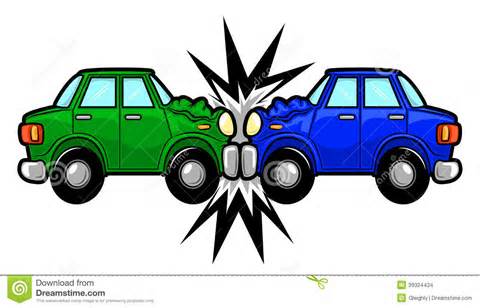 Please can we ask you to take care while parking there, and not to park on the double yellow lines.  The resident is mindful of the fact that the lines are faded and covered in dirt, so we have asked BANES to investigate. Many thanks for your consideration.School Crossing PatrolWe have a vacancy for a school crossing patrol, everyday 8.15am – 8.55am @ £7.88 per hour.  For more information contact Beryl Miles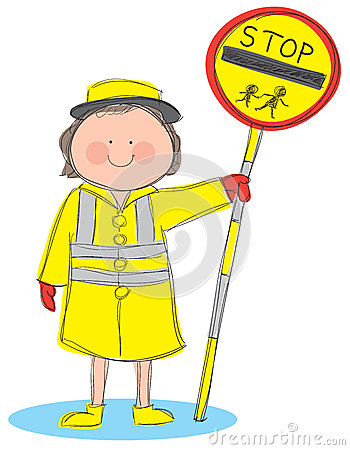 School Crossing Patrol Co-ordinatorBath & North East Somerset CouncilTelephone: 01225 394922Email:Beryl_Miles@bathnes.gov.ukwww.bathnes.gov.ukwww.twitter.com/bathnesForest Clean- UpMrs Ross and Mr Chorley will be in school next Saturday morning, from 9.00am, working on the forest area. All volunteers welcome – but children are not to be sent unless an adult accompanies them.Sainsburys Active Kids VouchersWe are collecting the Active Kids vouchers that are being given out at Sainsburys. We have a collection box in the library.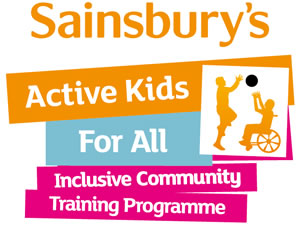 Sports ReliefWe will be playing our part on March 18th. We shall be attempting non-stop aerobics sessions from the start of the day until 3.00pm. All classes will be involved with parents welcome too! Sponsorship forms and info went home today.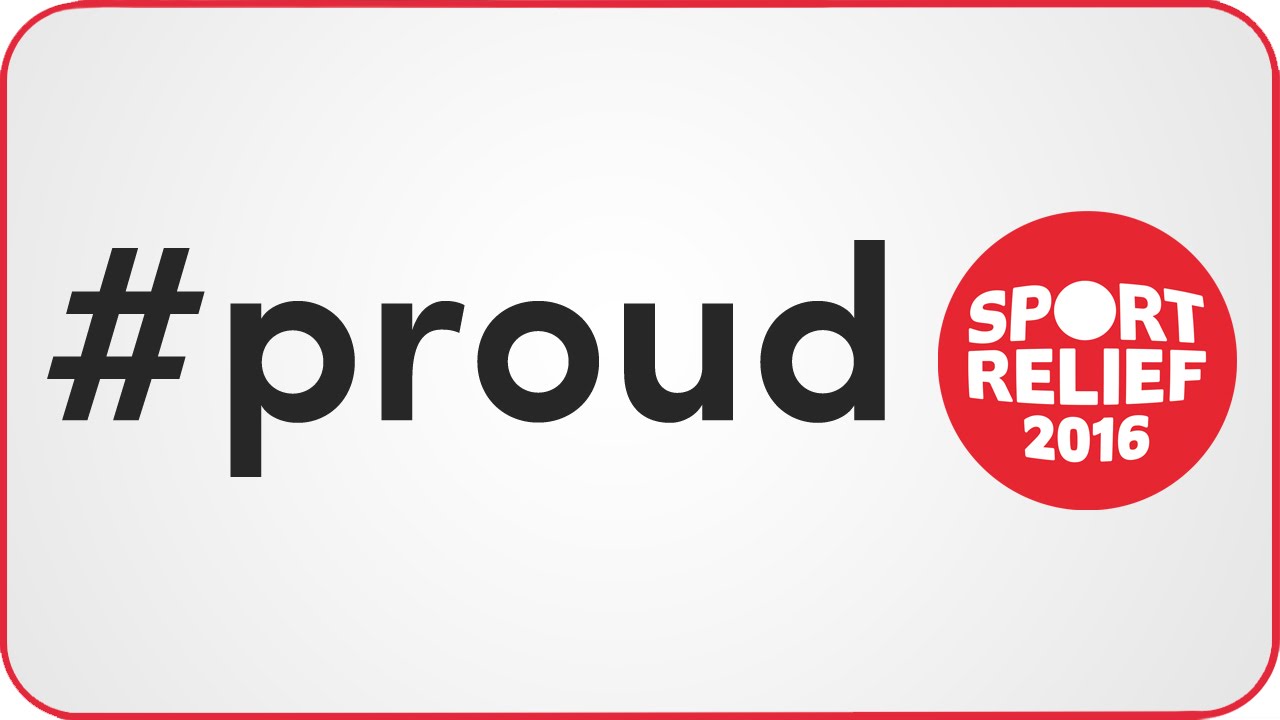 Wrists bands are also for sale from the school office for £1, Pupils are allowed to wear them from now until March 18th.Ready Steady Read!Well done to all those that have done the sponsored read. Amazing! We’ve not had the reading log forms from everyone though, so please send these in if you have completed them with your minutes read on. Monday is the last day to bring in any sponsorship forms and money you still have please. Year 6 Cross-CountryUnfortunately the event was postponed due to poor weather – a new date will be set and advertised soon.Rugby On INWD 2016Well Done to our Y4/5 girls who represented the school at a Tag Rugby event on Tuesday. It was part of celebrations of International Womens Day, and the girls got to train with, and receive autographs from some of the England Ladies Rugby Team. Well done to Summer, Lilyanna, Mya, Yasmin, Florrie, Amber, Trinity, Verity, Abi-Louise, Lauren and Ayesha. And Mrs Young.Lost PropertyHave you lost a pair of girls size 5 shoes? A pair were found in the hall a couple of weeks ago after school but are unclaimed. They are now in the lost property bin.Flu Public Health England are receiving an increased number of calls from schools reporting outbreaks of respiratory / flu-like illness. One of them circulating is known as Swine Flu. As this strain is now not a pandemic strain, it should be treated like any other circulating flu strain.Simple hygiene kills germs! Hand washing is an essential part of this & it is really important to encourage children to do so.Children can return to school when a child is free of the symptoms of a flu-like illness they can return to school. This is usually about one week after the symptoms start. We understand how difficult this can be for parents with work commitments and childcare but this will help reduce on going transmission of the infection.Diary Dates MarchThurs 17	Dance UmbrellaFri 18		Sports Relief		PTA Meeting Fosseway Café 8.50amMon 21		PTA Meeting Centurion Jays Bar 6pmWeds 23             Meeting for Y6 Camp 2016, 3.00pmThurs 24	PTA Movie Night Fri 25		Bank HolidayMon 28		Bank HolidayWeds 30            Meeting for Greatwood Camp, 3.00pmThurs 31	Full Govs MeetingAprilFri 1		Break Up For HolidaysMon 4 – Fri 15		Easter HolidaysMon 18		Pupils Return To SchoolMon 25		Mock SATS WeekTues 26		Standards Govs Meeting 6.00pmMayMon 2		Bank HolidayTues 3		Welfare Govs Meeting 6.00pmWed 4 – Fri 6		Year 4 Greatwood CampMon 9 		Full Govs Meeting 6.00pmMon 16 	Year 2 SATSTues 17		Class Photos and Year 6 LeaversMon 23		Year 2 SATSMon 30	-Fri 3 June	Half TermJuneMon 6		Inset DayTues 14		New Parents Evening 7.00pmThurs 16 	Sports DayMon 20		Business Govs Meeting 6.00pmTues 21		Play And LearnThurs 30	Music Concert 6.00pmJulyFri 8		Summer FayreWeds 13	Year 6 Preformance 1.00pm and 5.00pm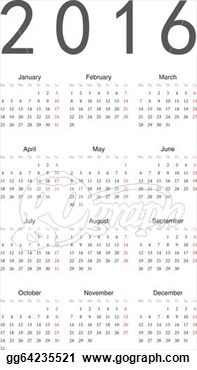 Fri 15		Summer FayreTues 19		Year 6 Leavers DiscoThurs 21	Inset DayFri 22		Summer Holidays StartSeptember Mon 5		Pupils Return to SchoolFull calendar is available from the school foyer.Please keep your comments coming in. We always like to hear what you think, positive or negative.  Yours sincerelyMr Simon MillsHeadteacherCommunity News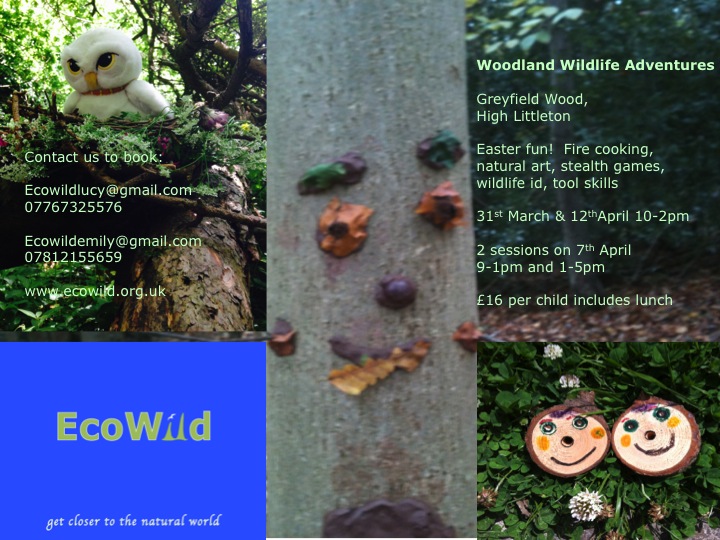 